COMUNE DI MONTEPULCIANO(Provincia di Siena)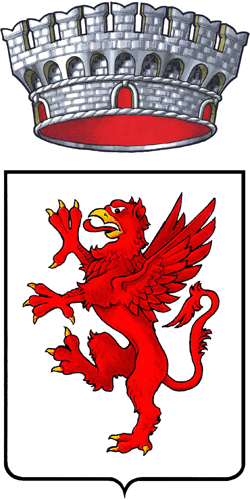 Allegati:A) Schema di domandaB) Dichiarazione requisiti art 80 D.Lgs 50/2016Foto Aerea Bivio San BiagioOGGETTO: RIQUALIFICAZIONE  URBANA  - Realizzazione rotatoria al bivio di San Biagio: CONCORSO DI IDEE ai sensi dell'art 156 del D.Lgs N° 50 del 18 Aprile 2016 come modificato dal D.lgs N° 56 del 19 Aprile 2017 - CIG: Z5A2182791 - PARTECIPAZIONE IN FORMA ANONIMA – Scadenza 7 aprile 2018N.B. : Il presente Bando sostituisce il precedente per errata corrige e aggiornamento, già pubblicato in data 27 dicembre 2017, giusta Determina n. 80  in data _23 gennaio 2018 . Il nuovo Termine di scadenza è fissato al 7 aprile 2018.Il Comune di Montepulciano,  nel quadro delle iniziative per la valorizzazione delle infrastrutture di arredo e di accesso alla Città, con particolare riguardo ai percorsi storici e architettonici nonché alla migliore funzionalità e fruibilità del territorio,   bandisce  un concorso di idee per la realizzazione di rotatoria al bivio di San Biagio. L’intendimento è quello di agire strategicamente per la positiva ricerca di idee progettuali che possono concorrere alla migliore qualificazione del tessuto urbano  sia sotto il profilo estetico ed  ambientale che sotto il profilo della funzionalità e sicurezza L’intervento riguarda la sistemazione del bivio di San Biagio.  Il Bivio di San Biagio è uno svincolo nel quale confluiscono cinque strade: una va a Chianciano, una a Pienza, una alla Basilica di San Biagio, una al bivio di Sant’Agnese e una alla zona residenziale di Via del Prato. Vi confluiscono inoltre tre strade minori, poco frequentate, che conducono a Fonte al Vescovo, al podere Montorio e al cimitero di Montorio.Soprattutto nelle ore di punta il Bivio è molto transitato, si creano spesso code e ingorghi. Questo anche in ragione del fatto che il Bivio è attraversato dalla S.P. n. 146. Si rende necessario realizzare una rotatoria con dei criteri che portino ad un sostanziale snellimento del traffico.E’ conseguentemente INDETTO apposito CONCORSO DI IDEE che dovrà sviluppare i seguenti aspettiAnalisi e verifica dello stato attuale della zona dove sarà realizzata la rotatoria da eseguirsi utilizzando la cartografia presente sui siti informatici (ad esempio SIT SIENA)Progetto della rotatoria da redigere sulla base delle norme che regolano la sua realizzazione (Codice della strada).Valutazione qualitativa del beneficio che si otterrebbe con la realizzazione della rotatoria.Valutazione di massima dei costi di intervento.L’intervento previsto dovrà naturalmente rispettare la normativa edilizio-urbanistica, quella di sicurezza e   di eventuali vincoli, vigenti nell’area in questione.In riferimento a quanto disposto dall'art 156 del D.Lgs N° 50 del 18 Aprile 2016, modificato con il Decreto Correttivo N° 56/2017, il concorrente dovrà predisporre la proposta ideativa nella forma più idonea  alla sua corretta rappresentazione. Per quanto riguarda il presente concorso non si richiedono elaborati di livello pari o superiore a quelli richiesti per il progetto di fattibilità tecnica ed economica di cui all'art 23, commi 5 e 6, del D.Lgsl N° 50/2016 (comma 3 art 156).L'idea o le idee premiate sono acquisite in proprietà dalla stazione appaltante, previa eventuale definizione degli aspetti tecnici, le quali possono essere poste a base di un concorso di progettazione o di un appalto di servizi di progettazione. Alla procedura sono ammessi a partecipare i premiati qualora in possesso dei requisiti soggettivi (comma 5 art 156).Le idee progettuali, conseguenti alle attività e funzioni ipotizzate, dovranno ridefinire lo spazio interessato,  qualificando il valore del bivio e dell’area complessivamente interessata,  con una soluzione perimetrale ben definita, comprensiva di un assetto illuminotecnico generale appropriato,  che ne incrementino la fruibilità, creando uno scenario  innovativo e conforme alle norme indicate. Ammessi a partecipare al concorsotutti i professionisti iscritti all'ordine degli Architettie/oIngegneri abilitati all'esercizio della professione alla data di pubblicazione del presente avviso;tutti i soggetti ammessi di cui all'art 46, comma 1,  lett. a), b), c), d), e) e f), nonché dell'art. 156, comma 2, del D. Lgs. 50/2016;i lavoratori subordinati abilitati all'esercizio della professione e iscritti al relativo ordine professionale secondo l'ordinamento nazionale di appartenenza, nel rispetto delle norme che regolano il rapporto di impiego, con esclusione dei dipendenti della stazione appaltante che bandisce il presente concorso;Tutti i concorrenti devono essere in possesso dei requisiti di ordine generale di cui all'art. 80 del D.Lgs. 50/2016. A tale proposito dovranno restituire, debitamente compilato il modulo allegato sull'assenza della cause di esclusione, corredato della copia di un documento di identità (Allegato B)La partecipazione può essere individuale o di gruppo. Qualora partecipi al concorso un gruppo costituito per tale scopo, tra i partecipanti dovrà necessariamente esserci anche un giovane professionista laureato, abilitato da meno di anni 5 all'esercizio della professione.Contenuti, originalità e diritti d'autoreLa documentazione che viene presentata, relativamente ai progetti premiati viene acquisita alla proprietà comunale. Gli elaborati presentati dovranno comprendere, secondo le fasi sopra descritte, almeno la seguente documentazione:Soluzione di idea progettuale, breve relazione tecnica ed illuminotecnica, piante, prospetti, sezioni e almeno un rendering.Il Comune di Montepulciano non assume, in conseguenza della partecipazione e premiazione ai sensi del presente bando, alcun obbligo di realizzazione, restando pienamente libero di apprezzare la ulteriore fattibilità e realizzabilità dell’intervento sulla base della propria programmazione tecnica e finanziaria. Per cui nessun vincolo viene posto a carico del Comune neanche a seguito della premiazione. Gli elaborati oggetto di premio rimarranno nella piena disponibilità del Comune – Servizio Tecnico   che si riserva il diritto di utilizzare la documentazione pervenuta, per pubblicizzare l'iniziativa attraverso la stampa e il web,nonché per l’effettuazione di eventuali mostre, senza alcun fine di lucro e senza dover avvisare preventivamente gli autori di cui verranno sempre specificate le generalità. Non si applica il comma 6 dell'art 156 del D.Lgsl N° 50 del 15 Aprile 2016 modificato dal Decreto N° 56 del D.Lgsl N° 56 del 19 Aprile 2017, pertanto, per le eventuali successive fasi della progettazione l'Amministrazione Comunale procederà come meglio crede.Il giudizio della giuria è inappellabile. La partecipazione al concorso comporta l'accettazione del presente regolamento. Giuria e PremiLa giuria sarà composta da n.  3 Tecnici anche eventualmente esterni e presieduta dal Segretario Generale del Comune.Sono  istituiti n. tre  premi, rispettivamente: per il primo classificato,  nella misura di Euro 3000,00 (euro tremilavirgolazero);per il secondo classificato, nella misura di Euro 2000,00 (euro duemilavirgolazero);per il terzo classificato, nella misura di Euro 1000.00 (euro millevirgolazero)a carico del Bilancio Comunale.Criteri di valutazioneAi fini della valutazione sono applicati i seguenti criteri:chiarezza e definizione della proposta (massimo 20 punti)funzionalità della soluzione (massimo 30 punti)originalità dell’idea (massimo 30 punti)estetica progettuale (massimo 20 punti)Il punteggio viene assegnato con breve motivazione all'Autore che avrà totalizzato il punteggio più alto A parità di valutazione e di risultato viene riconosciuta prevalenza al singolo e/o raggruppamento con professionista/i con età fino a  40 anni. Tutela della PrivacyCon l’invio delle opere  l’autore o gli autori, conferma/no la sua/loro partecipazione all’iniziativa e pertanto, in base a quanto stabilito dal D.LGS. 196 del 30/6/2003 (Codice in materia di protezione dei dati personali), autorizza/no il Comune al trattamento, con mezzi informatici o meno, dei dati personali e della loro utilizzazione da parte dell’organizzazione, per lo svolgimento degli adempimenti inerenti al concorso di idee. Modalità di presentazione delle proposteI concorrenti dovranno far pervenire in un unico plico, trasmesso per posta ordinaria ed indirizzato al Comune di Montepulciano - Piazza Grande 1 - 53045 Montepulciano, due buste/incartamenti contenenti rispettivamente la idea progettuale, nella quale dovrà essere riportata la dicitura "Idea Progettuale", e la documentazione amministrativa, nella quale dovrà essere riportata la dicitura "Busta Amministrativa"Nella busta amministrativa, che dovrà riportare la dicitura "Busta Amministrativa"), deve essere contenuta la descrizione dei dati professionali dell’Autore (Allegato A), nonché la dichiarazione firmata in originale di accettazione del Bando con fotocopia del/i documenti di identità personali dell’/gli autore/i nonchè la dichiarazione, debitamente firmata, sul possesso dei requisiti di cui all'art 80 del D.Lgsl N° 50 (Allegato B).Avvertenza importanteLa partecipazione al concorso è anonima pertanto il plico non dovrà in alcun modo far riferimento al gruppo o ai singoli partecipanti. In nessun caso i concorrenti potranno violare il carattere anonimo del concorso apponendo simboli, segni o altri elementi identificativi su qualsiasi elaborato o documento contenuto nella busta contenente l'idea progettuale, nella quale dovrà essere riportata la dicitura "Idea Progettuale". Il mancato rispetto delle norme atte a garantire la partecipazione in forma anonima costituirà causa di esclusione dal concorso.Tutti i plichi, inviati in forma anonima, dovranno essere indirizzati al Comune di Montepulciano e riportare la dizione: “Concorso di Idee per la Realizzazione di una rotatoria al Bivio di San Biagio a Montepulciano" e dovranno pervenire entro e non oltre le ore 12 del giorno 7 Aprile 2018 presso l'Ufficio Protocollo del Comune di Montepulciano Il Presente Bando viene pubblicato integralmente sul sito web Comune di Montepulciano al seguente indirizzo :  www. comune.montepulciano.siena.it , trasmesso per la pubblicazione ai Comuni della Valdichiana, pubblicato sul sito Trasparenza, con avviso su testata giornalistica a diffusione locale e pagina facebook del Comune di Montepulciano.Montepulciano 23 Gennaio 2018                                                         IL FUNZIONARIO TECNICO                                                       DOTT. ING. ROSATI ROBERTO